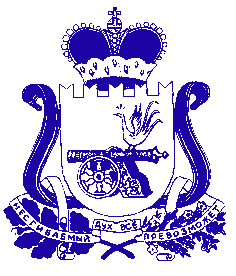 АДМИНИСТРАЦИЯ ПЕЧЕРСКОГО СЕЛЬСКОГО ПОСЕЛЕНИЯСМОЛЕНСКОГО РАЙОНА СМОЛЕНСКОЙ ОБЛАСТИП О С Т А Н О В Л Е Н И Еот  «28» декабря  2018 года                                                                         № 79Об  утверждении Плана мероприятий по противодействию коррупции в Печерском сельском поселении Смоленского района Смоленской области на 2019 год     В соответствии с Федеральным законом от 25.12.2008 г. № 273 «О противодействии коррупции»АДМИНИСТРАЦИЯ   ПЕЧЕРСКОГО   СЕЛЬСКОГО         ПОСЕЛЕНИЯ СМОЛЕНСКОГО РАЙОНА СМОЛЕНСКОЙ ОБЛАСТИ  ПОСТАНОВЛЯЕТ:1. Утвердить прилагаемый План мероприятий по противодействию коррупции в Печерском сельском поселении Смоленского района Смоленской области на 2019 год (далее - План).2. Настоящее Постановление подлежит обнародованию путем размещения на официальном сайте  администрации Печерского сельского поселения Смоленского района Смоленской области   pechersk.smol-ray.ru  в сети Интернет.  3. Контроль за исполнением настоящего Постановления  оставляю за собой.Глава муниципального образованияПечерского сельского поселенияСмоленского района Смоленской области                                 Ю.Н. ЯнченкоПлан мероприятий по противодействию коррупции в Печерском сельском поселении Смоленского района Смоленской области на 2019 годУтвержден                                                                                                                                                                                                                                                                                             постановлением Администрации   Печерского сельского поселения Смоленского района Смоленской области от _________2018    № _____№ п/п№ п/пМероприятияМероприятияМероприятияВариант реализацииСрок исполненияСрок исполненияСрок исполненияОтветственный исполнитель1. Организационно-правовые меры1. Организационно-правовые меры1. Организационно-правовые меры1. Организационно-правовые меры1.1.1.1.Информирование  населения Печерского сельского поселения Смоленского района Смоленской области о мероприятиях плана по противодействию коррупцииИнформирование  населения Печерского сельского поселения Смоленского района Смоленской области о мероприятиях плана по противодействию коррупцииИнформирование  населения Печерского сельского поселения Смоленского района Смоленской области о мероприятиях плана по противодействию коррупцииУтверждение Плана мероприятий попротиводействию коррупции,размещение на сайтеЯнварь 2019 г.Январь 2019 г.Январь 2019 г.Администрация Печерского сельского поселения Смоленского района Смоленской области 1.2.1.2.Рассмотрение  заявлений и обращений граждан на предмет наличия информации о фактах коррупции со стороны муниципальныхслужащих и должностных лицРассмотрение  заявлений и обращений граждан на предмет наличия информации о фактах коррупции со стороны муниципальныхслужащих и должностных лицРассмотрение  заявлений и обращений граждан на предмет наличия информации о фактах коррупции со стороны муниципальныхслужащих и должностных лицПостоянно  Постоянно  Постоянно  Администрация Печерского сельского поселения Смоленского района Смоленской области1.3.1.3.Приведение в соответствие с требованиями антикоррупционной политики ранее принятых муниципальных правовых актовПриведение в соответствие с требованиями антикоррупционной политики ранее принятых муниципальных правовых актовПриведение в соответствие с требованиями антикоррупционной политики ранее принятых муниципальных правовых актовПостоянноПостоянноПостоянноАдминистрация Печерского сельского поселения Смоленского района Смоленской области1.4.1.4.Разработка плана мероприятий по противодействию коррупции в Печерском сельском поселении Смоленского района Смоленской области  на 2019 г.Разработка плана мероприятий по противодействию коррупции в Печерском сельском поселении Смоленского района Смоленской области  на 2019 г.Разработка плана мероприятий по противодействию коррупции в Печерском сельском поселении Смоленского района Смоленской области  на 2019 г.Декабрь 2018 г.Декабрь 2018 г.Администрация Печерского сельского поселения Смоленского района Смоленской областиАдминистрация Печерского сельского поселения Смоленского района Смоленской области2. Антикоррупционная экспертиза НПА2. Антикоррупционная экспертиза НПА2. Антикоррупционная экспертиза НПА2. Антикоррупционная экспертиза НПА2. Антикоррупционная экспертиза НПА2. Антикоррупционная экспертиза НПА2. Антикоррупционная экспертиза НПА2. Антикоррупционная экспертиза НПА2.1.2.1.Проведение антикоррупционной экспертизы:- проектов правовых актов АдминистрацииПечерского сельского поселения Смоленского района Смоленской области Проведение антикоррупционной экспертизы:- проектов правовых актов АдминистрацииПечерского сельского поселения Смоленского района Смоленской области Проведение антикоррупционной экспертизы:- проектов правовых актов АдминистрацииПечерского сельского поселения Смоленского района Смоленской области Постоянно Постоянно Прокуратура Смоленского района Смоленской области Прокуратура Смоленского района Смоленской области 3. Противодействие коррупции в Администрации Печерского сельского поселения Смоленского района Смоленской области 3. Противодействие коррупции в Администрации Печерского сельского поселения Смоленского района Смоленской области 3. Противодействие коррупции в Администрации Печерского сельского поселения Смоленского района Смоленской области 3. Противодействие коррупции в Администрации Печерского сельского поселения Смоленского района Смоленской области 3. Противодействие коррупции в Администрации Печерского сельского поселения Смоленского района Смоленской области 3. Противодействие коррупции в Администрации Печерского сельского поселения Смоленского района Смоленской области 3. Противодействие коррупции в Администрации Печерского сельского поселения Смоленского района Смоленской области 3. Противодействие коррупции в Администрации Печерского сельского поселения Смоленского района Смоленской области 3. Противодействие коррупции в Администрации Печерского сельского поселения Смоленского района Смоленской области 3. Противодействие коррупции в Администрации Печерского сельского поселения Смоленского района Смоленской области 3.1.3.1.Осуществление проверок соблюдениямуниципальными служащимиограничений, установленных законодательством о муниципальной службе, правильности и полноты представленныхсведений о доходах, об имуществе иобязательствах имущественного характераОсуществление проверок соблюдениямуниципальными служащимиограничений, установленных законодательством о муниципальной службе, правильности и полноты представленныхсведений о доходах, об имуществе иобязательствах имущественного характераОрганизация контроля, за ежегодным заполнением справок о соблюдении ограничений, связанных с муниципальной службой  Организация контроля, за ежегодным заполнением справок о соблюдении ограничений, связанных с муниципальной службой  ПостоянноПостоянноАдминистрация Печерского сельского поселения Смоленского района Смоленской областиАдминистрация Печерского сельского поселения Смоленского района Смоленской области3.2.3.2.3.2.Противодействие коррупции в сферераспоряжения муниципальной собственностьюОрганизация информированияграждан и предпринимателейчерез средства массовой информации и (или) Интернет:-	о возможности заключениядоговоров аренды муниципального недвижимого имущества, свободных помещениях, земельных участках;-	о предстоящих торгах по продаже, предоставлению в арендумуниципального имущества и результатах, проведенных торгов.Организация информированияграждан и предпринимателейчерез средства массовой информации и (или) Интернет:-	о возможности заключениядоговоров аренды муниципального недвижимого имущества, свободных помещениях, земельных участках;-	о предстоящих торгах по продаже, предоставлению в арендумуниципального имущества и результатах, проведенных торгов.Постоянно Постоянно Администрация Печерского сельского поселения Смоленского района Смоленской областиАдминистрация Печерского сельского поселения Смоленского района Смоленской области3.3.3.3.3.3.Осуществление комплекса организационных, разъяснительных и иных мер по соблюдению муниципальными служащими ограничений, запретов и по исполнению обязанностей, установленных законодательством Российской Федерации в целях противодействия коррупцииОзнакомление муниципальных служащих с изменениями в законодательстве о противодействии коррупцииОзнакомление муниципальных служащих с изменениями в законодательстве о противодействии коррупцииВ течение годаВ течение годаАдминистрация Печерского сельского поселения Смоленского района Смоленской областиАдминистрация Печерского сельского поселения Смоленского района Смоленской области4. Внедрение антикоррупционных механизмов в реализации кадровой политики4. Внедрение антикоррупционных механизмов в реализации кадровой политики4. Внедрение антикоррупционных механизмов в реализации кадровой политики4. Внедрение антикоррупционных механизмов в реализации кадровой политики4. Внедрение антикоррупционных механизмов в реализации кадровой политики4. Внедрение антикоррупционных механизмов в реализации кадровой политики4. Внедрение антикоррупционных механизмов в реализации кадровой политики4. Внедрение антикоррупционных механизмов в реализации кадровой политики4. Внедрение антикоррупционных механизмов в реализации кадровой политики4. Внедрение антикоррупционных механизмов в реализации кадровой политики4.1.Формирование резерва управленческих кадров для замещения должностей муниципальной службыФормирование резерва управленческих кадров для замещения должностей муниципальной службыФормирование резерва управленческих кадров для замещения должностей муниципальной службыВнесение изменений и дополнений в резерв управленческих кадровВнесение изменений и дополнений в резерв управленческих кадровПостоянно Администрация Печерского сельского поселения Смоленского района Смоленской областиАдминистрация Печерского сельского поселения Смоленского района Смоленской областиАдминистрация Печерского сельского поселения Смоленского района Смоленской области4.2.Повышение значимости комиссии по соблюдению требований к служебному  поведению муниципальных служащих Администрации Печерского сельского поселения Смоленского района Смоленской областиПовышение значимости комиссии по соблюдению требований к служебному  поведению муниципальных служащих Администрации Печерского сельского поселения Смоленского района Смоленской областиПовышение значимости комиссии по соблюдению требований к служебному  поведению муниципальных служащих Администрации Печерского сельского поселения Смоленского района Смоленской областиПостоянноАдминистрация Печерского сельского поселения Смоленского района Смоленской областиАдминистрация Печерского сельского поселения Смоленского района Смоленской областиАдминистрация Печерского сельского поселения Смоленского района Смоленской области4.3.Повышение квалификации муниципальных служащих, в должностные обязанности которых, входит участие в противодействии коррупцииПовышение квалификации муниципальных служащих, в должностные обязанности которых, входит участие в противодействии коррупцииПовышение квалификации муниципальных служащих, в должностные обязанности которых, входит участие в противодействии коррупцииПостоянно Администрация Печерского сельского поселения Смоленского района Смоленской областиАдминистрация Печерского сельского поселения Смоленского района Смоленской областиАдминистрация Печерского сельского поселения Смоленского района Смоленской области4.4.Проведение организационных и разъяснительных мероприятий по соблюдению муниципальными служащими ограничений и запретов, налагаемых законодательством при исполнении должностных обязанностейПроведение организационных и разъяснительных мероприятий по соблюдению муниципальными служащими ограничений и запретов, налагаемых законодательством при исполнении должностных обязанностейПроведение организационных и разъяснительных мероприятий по соблюдению муниципальными служащими ограничений и запретов, налагаемых законодательством при исполнении должностных обязанностейПостоянно Администрация Печерского сельского поселения Смоленского района Смоленской областиАдминистрация Печерского сельского поселения Смоленского района Смоленской областиАдминистрация Печерского сельского поселения Смоленского района Смоленской области4.5.Обеспечение  размещения на официальном интернет - сайте Администрации Печерского сельского поселения Смоленского района Смоленской области  информации об антикоррупционной деятельности, Обеспечение  размещения на официальном интернет - сайте Администрации Печерского сельского поселения Смоленского района Смоленской области  информации об антикоррупционной деятельности, Обеспечение  размещения на официальном интернет - сайте Администрации Печерского сельского поселения Смоленского района Смоленской области  информации об антикоррупционной деятельности, Постоянно Администрация Печерского сельского поселения Смоленского района Смоленской областиАдминистрация Печерского сельского поселения Смоленского района Смоленской областиАдминистрация Печерского сельского поселения Смоленского района Смоленской области4.6.Осуществление контроля исполнения муниципальными служащими обязанности по уведомлению представителя нанимателя о выполнении иной оплачиваемой работыОсуществление контроля исполнения муниципальными служащими обязанности по уведомлению представителя нанимателя о выполнении иной оплачиваемой работыОсуществление контроля исполнения муниципальными служащими обязанности по уведомлению представителя нанимателя о выполнении иной оплачиваемой работыПостоянноАдминистрация Печерского сельского поселения Смоленского района Смоленской областиАдминистрация Печерского сельского поселения Смоленского района Смоленской областиАдминистрация Печерского сельского поселения Смоленского района Смоленской области